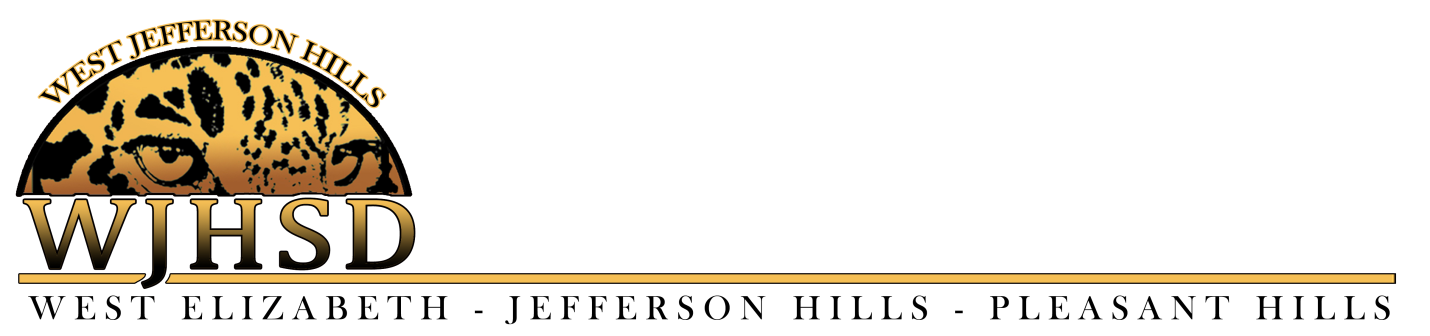 FOR IMMEDIATE RELEASE:								October 30, 2017
Contact:	Carrie Lekse
Phone:  	412-655-8450 x92233
Email:	clekse@wjhsd.netThomas Jefferson High School and West Jefferson Hills Chamber of Commerce Organize Veterans Day Ceremony with Local Community
Jefferson Hills, PA – The West Jefferson Hills Chamber of Commerce, borough councils, veterans and high-school students will join together again to celebrate Veterans Day at Thomas Jefferson High School on Friday, November 10, 2017, beginning at 12:00PM. A reception will be held prior to the ceremony at 11:30AM outside the high school with refreshments provided by the Steel Center for Career & Technical Education students. This will be the third time the school and community will host a joint ceremony to honor veterans and service members. Prior to the ceremony on November 9, Principal Sefcheck, Coach Cherpak and a few senior football players will deliver about 1,000 hand-made thank you cards to veterans at the VA Hospital in Oakland. Students from the elementary schools, the middle school and high school created the thank you cards to honor and thank those veterans currently in the VA Hospital.The Veterans Day ceremony will pay tribute and recognize all four branches of the service plus the PA Air National Guard and Merchant Marines. Speakers for the event include Mike Thatcher, (US Marine Corps Officer), Chris Sefcheck (TJHS Principal/USAF Veteran), Sam DeMarco (Marine Corps Veteran) and others with musical performances by the TJHS Band and Chorus.The ceremony will also include the presentation of the flag, speeches from veterans, as well as members of the American Legion Riders Post 712, Veterans of Foreign Wars Post 803 in Clairton, Veterans of Foreign Wars Post 6664 in South Park, the Library American Veterans, and local fire and police departments. The entire event will be broadcast live and available to view on the high school’s Livestream account at: https://livestream.com/accounts/14682220.Reception and Ceremony Details:Veterans Day Ceremony is scheduled for 12:00PM November 10th at Thomas Jefferson High School, 310 Old Clairton Road, Jefferson Hills, PA 15025.The event will take place at the flag pole.A reception will be held prior to the ceremony at 11:30AM outside the high school.Parking is available at the field house parking lot. Reserved parking for Veterans and their families is available in the front parking lot. Parking will be available beginning at 11:00AM.# # #